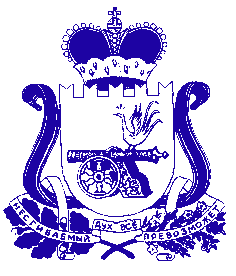 АДМИНИСТРАЦИЯ МУНИЦИПАЛЬНОГО ОБРАЗОВАНИЯ «ДЕМИДОВСКИЙ РАЙОН» СМОЛЕНСКОЙ ОБЛАСТИПОСТАНОВЛЕНИЕот 22.12.2022 № 892О принятии проекта постановленияАдминистрации муниципальногообразования «Демидовский район»Смоленской области «О предоставлении разрешения на условно - разрешенный вид использования земельного участка на территории  Демидовского городского поселения Демидовского района Смоленской области»              В соответствии со статьей 11.3. Земельного кодекса Российской Федерации, статьями 43, 46 Гражданского кодекса Российской Федерации, статьей 28 Федерального закона от 06.10.2003 № 131-ФЗ «Об общих принципах организации местного самоуправления в Российской Федерации», приказом  Министерства экономического развития Российской Федерации от 01 сентября 2014 №540 «Об утверждении классификатора видов разрешенного использования земельных участков», Положением о порядке  организации и проведения публичных слушаний и учета мнения граждан при осуществлении градостроительной деятельности на территории муниципального образования «Демидовский район»  Смоленской области, утвержденным решением  Демидовского районного Совета депутатов  Смоленской области от 18.05.2017 № 73-6, Правилами землепользования и застройки Демидовского городского поселения Демидовского района Смоленской области, Администрация муниципального образования «Демидовский район» Смоленской области ПОСТАНОВЛЯЕТ:1. Принять проект постановления Администрации муниципального образования «Демидовский район» Смоленской области «О предоставлении разрешения на условно - разрешенный вид использования земельного участка  на территории  Демидовского городского поселения Демидовского района Смоленской области». 2. Настоящее постановление  опубликовать в газете «Поречанка» и разместить на официальном сайте Администрации муниципального образования «Демидовский район» Смоленской области в информационно-телекоммуникационной сети «Интернет».Глава  муниципального образования «Демидовский район» Смоленской области	   	                            А.Ф. Семенов